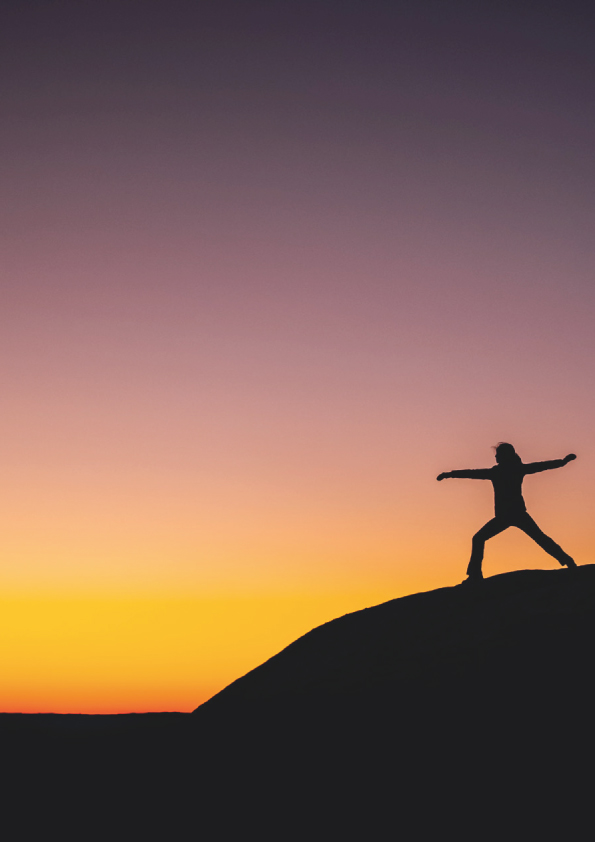 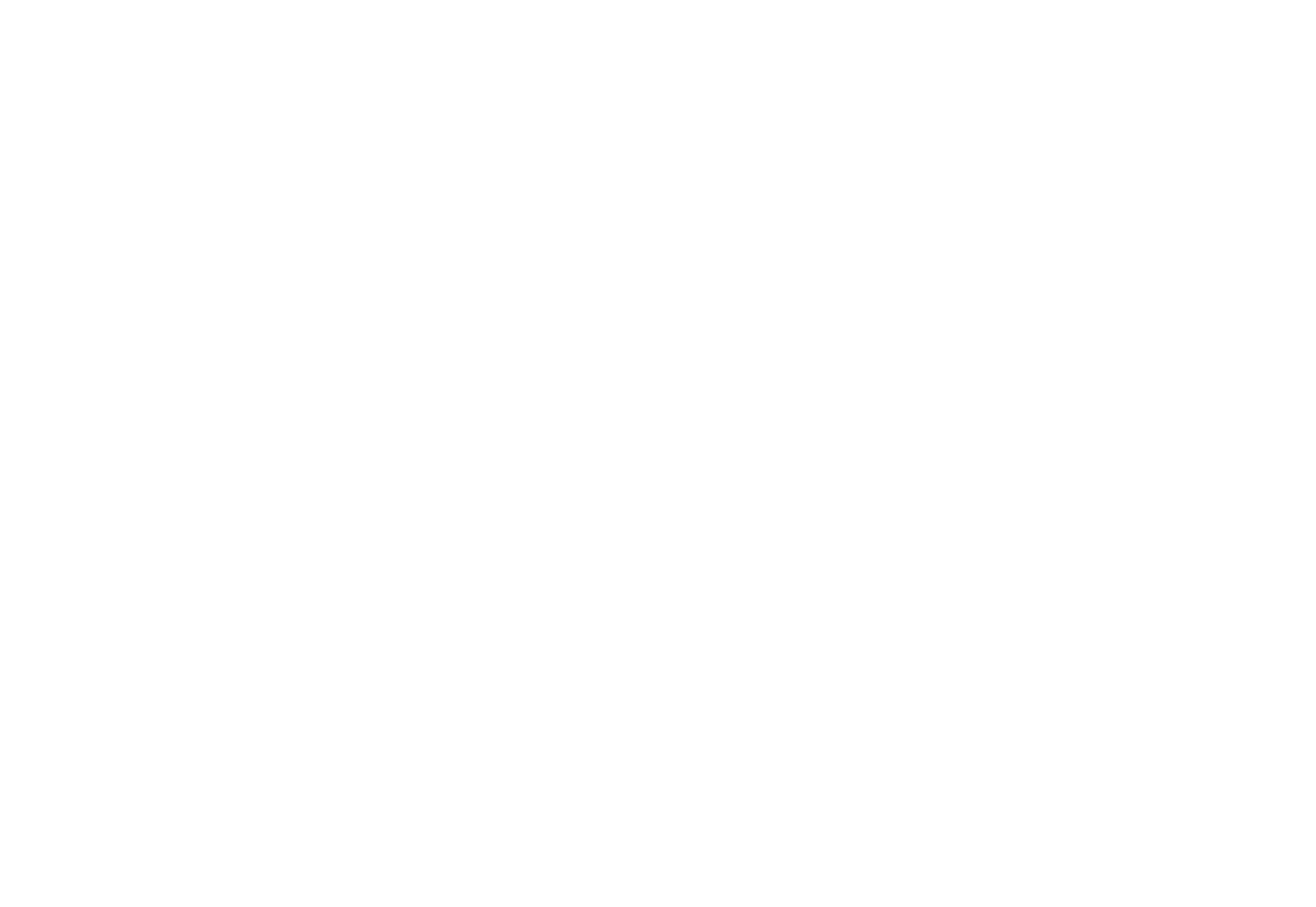 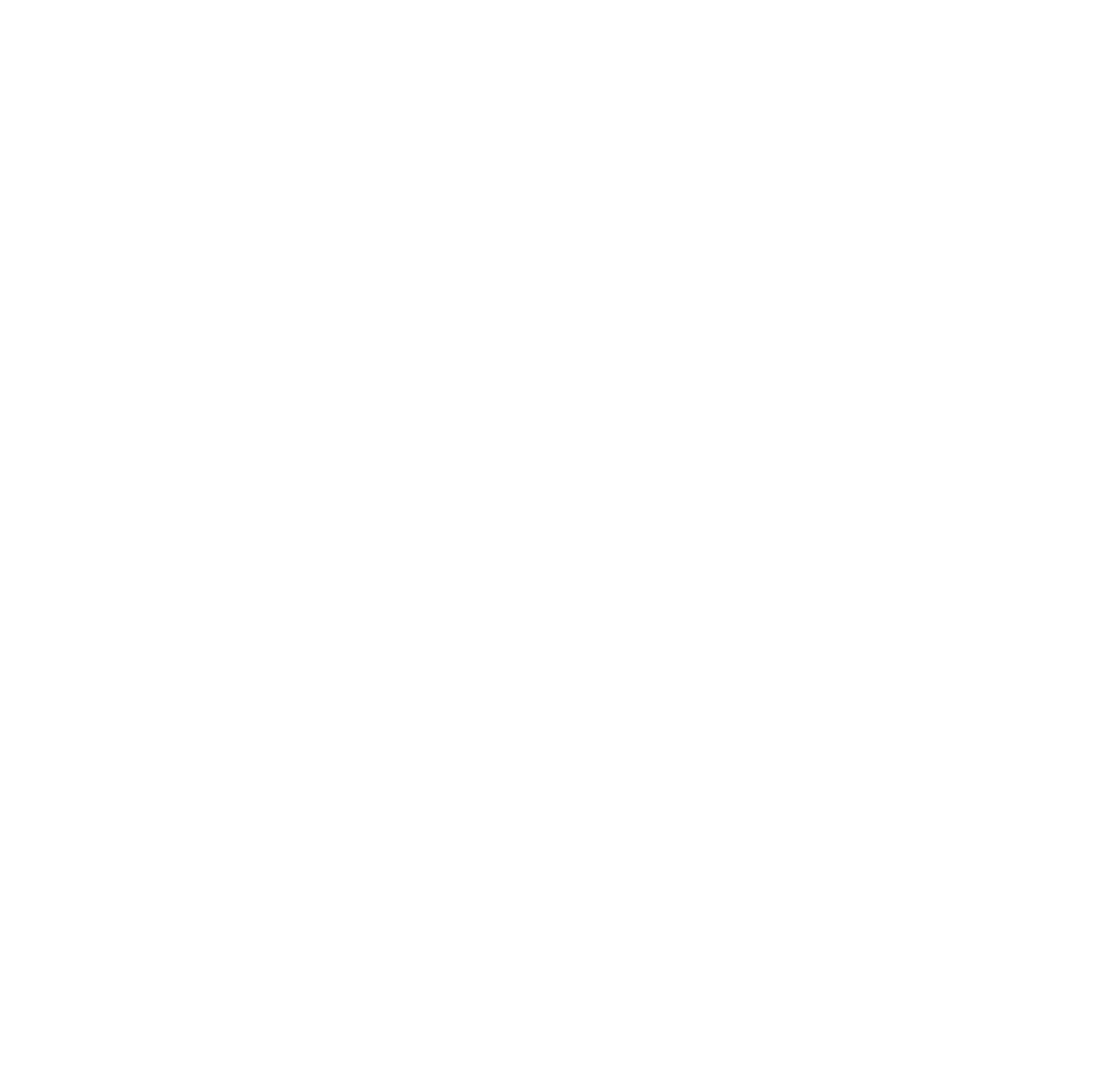 Reporting and Self-Assessment Template The following template sets out the reporting and self-assessment requirements for Signatories of the Principles for Responsible Banking (PRB). Your bank discloses which actions it has undertaken to implement the PRB by self-assessing its progress on each of the 6 Principles. This template is therefore structured in accordance with the 6 Principles that signatories have committed to. Three Key Steps are critical to showing that your bank is fulfilling its commitments as a signatory of the PRB, i.e. Impact Analysis, Target Setting & Implementation and Assured Reporting/Accountability. The sections in the Reporting and Self-Assessment Template that relate to the 3 Key Steps also require a self-assessment summary to demonstrate the extent to which the bank has fulfilled the respective requirements of the Key Steps.Accommodating different starting pointsYour bank has an initial four-year period from signing to implement the 6 Principles including to bring its reporting fully in line with the requirements. Your bank may not be able to provide all information required in this template in the first report. You should build on your implementation progress annually.  Feedback, support, capacity building, training and peer learning are available to all signatory banks to help them progress with both implementation and reporting. Timeline for reporting and assuranceSignatory banks need to report on their implementation of the Principles on an annual basis. The first PRB report has to be published within 18 months of signing the Principles, to give the bank some flexibility to align the PRB reporting with its reporting cycle. Publishing the first PRB report at any point earlier than 18 months after signing the Principles is therefore an option. After the first PRB reporting has been published, subsequent reports have to be published annually thereafter, i.e. within 12 months at the latest after the prior report.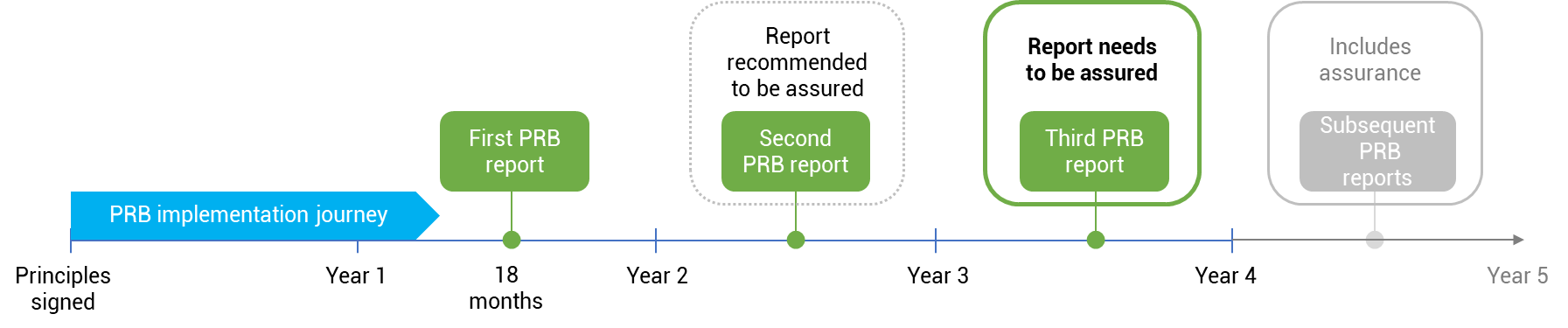 AssuranceThe last report within the initial 4 year implementation period (and subsequent reports thereafter) needs to be assured, which means that at least the third PRB report needs to be assured. Banks are encouraged to put the assurance process in place well before that and have earlier PRB reports already assured.All items that relate to the three Key Steps (highlighted in yellow) require limited assurance by year four of signing the PRB, undertaken by an independent third party with relevant expertise in the field. These are:2.1 Impact Analysis2.2 Target Setting2.3 Target Implementation and Monitoring5.1 Governance Structure for Implementation of the PrinciplesAn assurer provides limited assurance of your self-assessment in these listed areas. You can do this by including it in your existing assured reporting. Where third-party assurance is not feasible, an independent review may be conducted. Assurance requirements are described in more detail in the Guidance for Assurance providers: Providing limited assurance for reporting. Purpose of the templateThe purpose of this template is to assist signatories in disclosing their progress on implementing the PRB. The disclosed information is used by the UNEP FI Secretariat as the basis for the individual review of each bank’s progress, as well as for reporting the collective progress made by the PRB Signatory Group. To measure collective progress in a consistent manner, some standardized questions to be completed by the banks are integrated into the template. The open questions give banks the flexibility to disclose the progress they make, considering the diverse business models and various contextual differences in which banks operate. How to use this templateThis template gives banks the chance to provide summaries of the annual progress made in implementing each Principle.  It is designed for your bank to provide references/links to where in your existing reporting/public domains (websites) the required information can be found to support your answers. The aim is to keep any additional reporting burden to a minimum while ensuring transparency and accountability as set out in Principle 6. When referring to other documents, please specify the pages where the exact information appears.  The Reporting and Self-Assessment Template shall not be amended structurally and content-wise. The content and text of the template can be applied to corporate layout and designed accordingly, without omitting parts of the texts. The Reporting and Self-Assessment Template can be integrated into your bank’s reports (annual report, sustainability report or relevant reporting formats) or can be published as a stand-alone document. It needs to be publicly available and will be listed on the UNEP FI Signatories page. The reporting needs to be published in English. Information that is referenced to within the Reporting and Self-Assessment Template should also be available in English. Where that is not possible, it is recommended to include the summary of relevant information as text in the Template, so that all necessary information can be taken into account when the UNEP FI Secretariat reviews the bank’s performance.AnnexA set of indicators has been produced for the impact areas of climate mitigation and financial health & inclusion. These indicators will support you in your reporting and in showing progress against PRB implementation. Banks are expected to set targets that address minimum two areas of most significant impact within the first four years after signing the PRB. That means that Banks should ultimately set targets using impact indicators. Acknowledging the fact that banks are in different stages of implementation and on different levels of maturity and therefore might not be able to report on impact from the beginning, a Theory of Change approach has been used to develop the set of indicators below.  The Theory of Change shows the pathway to impact and considers the relationship between inputs, actions, outputs, and outcomes in order to achieve impact. The Theory of Change for climate mitigation can be found here, the Theory of Change for financial health & inclusion can be found here.How to use: Both practice (action, outcome and output) and impact performance need to be understood because practice is the conduit for achieving desired impacts (including targets). The Theory of Change allows to identify metrics and set targets which align with a bank’s maturity. The indicators below are all connected to a bank’s impact and can be considered as steps towards measuring impact. Some of the practice indicators (on the action, output, and outcome levels respectively) are connected to portfolio composition and financial targets (highlighted in green) or to client engagement targets (highlighted in blue), which enable your overall target. If your bank has prioritized climate mitigation and/or financial health & inclusion as (one of) your most significant impact areas, it is strongly recommended to report on the indicators in the Annex to measure your performance and baseline. Once you have set the target, you can use the indicators as guidance for your action plan as well as defining Key Performance Indicators (KPIs) which you can then use to measure progress against the set targets.For Signatories of the Net-Zero Banking Alliance: please report on the climate targets set as required in the Guidelines for Climate Target Setting. As a member of the Alliance, you are required to publish first 2030 targets for priority sectors within 18 months and further sectoral targets within 36 months after signing. You can use the PRB template to disclose the required climate target information if its publication date is in line with the committed NZBA timeframe.For Signatories of the Collective Commitment to Financial Health & Inclusion: please report on financial health and/or financial inclusion targets set as required in the Financial Health and Inclusion Commitment Statement. As a signatory to the Commitment, you have agreed to set a SMART ambitious target within 18 months after signing. To facilitate your process, please refer to the Guidance on Target Setting for Financial Health and Inclusion and the Core Indicators to measure financial health and inclusion.  Keep in mind that signatories of the Commitment are encouraged to measure as many indicators as possible from the Core Set or their equivalent to be able to set a SMART impact driven target. Principle 1: 
AlignmentPrinciple 1: 
AlignmentWe will align our business strategy to be consistent with and contribute to individuals’ needs and society’s goals, as expressed in the Sustainable Development Goals, the Paris Climate Agreement and relevant national and regional frameworks.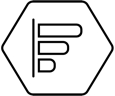 We will align our business strategy to be consistent with and contribute to individuals’ needs and society’s goals, as expressed in the Sustainable Development Goals, the Paris Climate Agreement and relevant national and regional frameworks.Business modelDescribe (high-level) your bank’s business model, including the main customer segments served, types of products and services provided, the main sectors and types of activities across the main geographies in which your bank operates or provides products and services. Please also quantify the information by disclosing e.g. the distribution of your bank’s portfolio (%) in terms of geographies, segments (i.e. by balance sheet and/or off-balance sheet) or by disclosing the number of customers and clients served.Business modelDescribe (high-level) your bank’s business model, including the main customer segments served, types of products and services provided, the main sectors and types of activities across the main geographies in which your bank operates or provides products and services. Please also quantify the information by disclosing e.g. the distribution of your bank’s portfolio (%) in terms of geographies, segments (i.e. by balance sheet and/or off-balance sheet) or by disclosing the number of customers and clients served.ResponseLinks and referencesStrategy alignmentDoes your corporate strategy identify and reflect sustainability as strategic priority/ies for your bank?  Yes NoPlease describe how your bank has aligned and/or is planning to align its strategy to be consistent with the Sustainable Development Goals (SDGs), the Paris Climate Agreement, and relevant national and regional frameworks. Does your bank also reference any of the following frameworks or sustainability regulatory reporting requirements in its strategic priorities or policies to implement these? UN Guiding Principles on Business and Human Rights  International Labour Organization fundamental conventions UN Global Compact UN Declaration on the Rights of Indigenous Peoples Any applicable regulatory reporting requirements on environmental risk assessments, e.g. on climate risk - please specify which ones: --------------------- Any applicable regulatory reporting requirements on social risk assessments, e.g. on modern slavery - please specify which ones: ------------------------- None of the aboveStrategy alignmentDoes your corporate strategy identify and reflect sustainability as strategic priority/ies for your bank?  Yes NoPlease describe how your bank has aligned and/or is planning to align its strategy to be consistent with the Sustainable Development Goals (SDGs), the Paris Climate Agreement, and relevant national and regional frameworks. Does your bank also reference any of the following frameworks or sustainability regulatory reporting requirements in its strategic priorities or policies to implement these? UN Guiding Principles on Business and Human Rights  International Labour Organization fundamental conventions UN Global Compact UN Declaration on the Rights of Indigenous Peoples Any applicable regulatory reporting requirements on environmental risk assessments, e.g. on climate risk - please specify which ones: --------------------- Any applicable regulatory reporting requirements on social risk assessments, e.g. on modern slavery - please specify which ones: ------------------------- None of the aboveResponseLinks and referencesPrinciple 2: 
Impact and Target SettingPrinciple 2: 
Impact and Target SettingPrinciple 2: 
Impact and Target SettingWe will continuously increase our positive impacts while reducing the negative impacts on, and managing the risks to, people and environment resulting from our activities, products and services. To this end, we will set and publish targets where we can have the most significant impacts.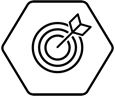 We will continuously increase our positive impacts while reducing the negative impacts on, and managing the risks to, people and environment resulting from our activities, products and services. To this end, we will set and publish targets where we can have the most significant impacts.We will continuously increase our positive impacts while reducing the negative impacts on, and managing the risks to, people and environment resulting from our activities, products and services. To this end, we will set and publish targets where we can have the most significant impacts.Impact Analysis (Key Step 1)Show that your bank has performed an impact analysis of its portfolio/s to identify its most significant impact areas and determine priority areas for target-setting. The impact analysis shall be updated regularly and fulfil the following requirements/elements (a-d):  Scope: What is the scope of your bank’s impact analysis? Please describe which parts of the bank’s core business areas, products/services across the main geographies that the bank operates in (as described under 1.1) have been considered in the impact analysis. Please also describe which areas have not yet been included, and why.Impact Analysis (Key Step 1)Show that your bank has performed an impact analysis of its portfolio/s to identify its most significant impact areas and determine priority areas for target-setting. The impact analysis shall be updated regularly and fulfil the following requirements/elements (a-d):  Scope: What is the scope of your bank’s impact analysis? Please describe which parts of the bank’s core business areas, products/services across the main geographies that the bank operates in (as described under 1.1) have been considered in the impact analysis. Please also describe which areas have not yet been included, and why.Impact Analysis (Key Step 1)Show that your bank has performed an impact analysis of its portfolio/s to identify its most significant impact areas and determine priority areas for target-setting. The impact analysis shall be updated regularly and fulfil the following requirements/elements (a-d):  Scope: What is the scope of your bank’s impact analysis? Please describe which parts of the bank’s core business areas, products/services across the main geographies that the bank operates in (as described under 1.1) have been considered in the impact analysis. Please also describe which areas have not yet been included, and why.ResponseResponseLinks and referencesPortfolio composition: Has your bank considered the composition of its portfolio (in %) in the analysis? Please provide proportional composition of your portfolio globally and per geographical scopei) by sectors & industries for business, corporate and investment banking portfolios (i.e. sector exposure or industry breakdown in %), and/or ii) by products & services and by types of customers for consumer and retail banking portfolios. If your bank has taken another approach to determine the bank’s scale of exposure, please elaborate, to show how you have considered where the bank’s core business/major activities lie in terms of industries or sectors.Portfolio composition: Has your bank considered the composition of its portfolio (in %) in the analysis? Please provide proportional composition of your portfolio globally and per geographical scopei) by sectors & industries for business, corporate and investment banking portfolios (i.e. sector exposure or industry breakdown in %), and/or ii) by products & services and by types of customers for consumer and retail banking portfolios. If your bank has taken another approach to determine the bank’s scale of exposure, please elaborate, to show how you have considered where the bank’s core business/major activities lie in terms of industries or sectors.Portfolio composition: Has your bank considered the composition of its portfolio (in %) in the analysis? Please provide proportional composition of your portfolio globally and per geographical scopei) by sectors & industries for business, corporate and investment banking portfolios (i.e. sector exposure or industry breakdown in %), and/or ii) by products & services and by types of customers for consumer and retail banking portfolios. If your bank has taken another approach to determine the bank’s scale of exposure, please elaborate, to show how you have considered where the bank’s core business/major activities lie in terms of industries or sectors.ResponseLinks and referencesLinks and referencesContext: What are the main challenges and priorities related to sustainable development in the main countries/regions in which your bank and/or your clients operate? Please describe how these have been considered, including what stakeholders you have engaged to help inform this element of the impact analysis. This step aims to put your bank’s portfolio impacts into the context of society’s needs.Context: What are the main challenges and priorities related to sustainable development in the main countries/regions in which your bank and/or your clients operate? Please describe how these have been considered, including what stakeholders you have engaged to help inform this element of the impact analysis. This step aims to put your bank’s portfolio impacts into the context of society’s needs.ResponseLinks and referencesBased on these first 3 elements of an impact analysis, what positive and negative impact areas has your bank identified? Which (at least two) significant impact areas did you prioritize to pursue your target setting strategy (see 2.2)? Please disclose.Based on these first 3 elements of an impact analysis, what positive and negative impact areas has your bank identified? Which (at least two) significant impact areas did you prioritize to pursue your target setting strategy (see 2.2)? Please disclose.ResponseLinks and referencesFor these (min. two prioritized impact areas): Performance measurement: Has your bank identified which sectors & industries as well as types of customers financed or invested in are causing the strongest actual positive or negative impacts? Please describe how you assessed the performance of these, using appropriate indicators related to significant impact areas that apply to your bank’s context. In determining priority areas for target-setting among its areas of most significant impact, you should consider the bank’s current performance levels, i.e. qualitative and/or quantitative indicators and/or proxies of the social, economic and environmental impacts resulting from the bank’s activities and provision of products and services. If you have identified climate and/or financial health&inclusion as your most significant impact areas, please also refer to the applicable indicators in the Annex. If your bank has taken another approach to assess the intensity of impact resulting from the bank’s activities and provision of products and services, please describe this. The outcome of this step will then also provide the baseline (incl. indicators) you can use for setting targets in two areas of most significant impact.For these (min. two prioritized impact areas): Performance measurement: Has your bank identified which sectors & industries as well as types of customers financed or invested in are causing the strongest actual positive or negative impacts? Please describe how you assessed the performance of these, using appropriate indicators related to significant impact areas that apply to your bank’s context. In determining priority areas for target-setting among its areas of most significant impact, you should consider the bank’s current performance levels, i.e. qualitative and/or quantitative indicators and/or proxies of the social, economic and environmental impacts resulting from the bank’s activities and provision of products and services. If you have identified climate and/or financial health&inclusion as your most significant impact areas, please also refer to the applicable indicators in the Annex. If your bank has taken another approach to assess the intensity of impact resulting from the bank’s activities and provision of products and services, please describe this. The outcome of this step will then also provide the baseline (incl. indicators) you can use for setting targets in two areas of most significant impact.ResponseLinks and referencesSelf-assessment summary:Which of the following components of impact analysis has your bank completed, in order to identify the areas in which your bank has its most significant (potential) positive and negative impacts?Scope: 				 Yes 		 In progress 		 No Portfolio composition:		 Yes		 In progress 		 No  Context: 				 Yes 		 In progress		 No  Performance measurement: 	 Yes		 In progress		 No  Which most significant impact areas have you identified for your bank, as a result of the impact analysis?Climate change mitigation, climate change adaptation, resource efficiency & circular economy, biodiversity, financial health & inclusion, human rights, gender equality, decent employment, water, pollution, other: please specifyHow recent is the data used for and disclosed in the impact analysis? 	Up to 6 months prior to publication 	Up to 12 months prior to publication  	Up to 18 months prior to publication  	Longer than 18 months prior to publicationOpen text field to describe potential challenges, aspects not covered by the above etc.: (optional)Target Setting (Key Step 2)Show that your bank has set and published a minimum of two targets which address at least two different areas of most significant impact that you identified in your impact analysis. The targets have to be Specific, Measurable (qualitative or quantitative), Achievable, Relevant and Time-bound (SMART). Please disclose the following elements of target setting (a-d), for each target separately:Alignment: which international, regional or national policy frameworks to align your bank’s portfolio with have you identified as relevant? Show that the selected indicators and targets are linked to and drive alignment with and greater contribution to appropriate Sustainable Development Goals, the goals of the Paris Agreement, and other relevant international, national or regional frameworks. You can build upon the context items under 2.1. Target Setting (Key Step 2)Show that your bank has set and published a minimum of two targets which address at least two different areas of most significant impact that you identified in your impact analysis. The targets have to be Specific, Measurable (qualitative or quantitative), Achievable, Relevant and Time-bound (SMART). Please disclose the following elements of target setting (a-d), for each target separately:Alignment: which international, regional or national policy frameworks to align your bank’s portfolio with have you identified as relevant? Show that the selected indicators and targets are linked to and drive alignment with and greater contribution to appropriate Sustainable Development Goals, the goals of the Paris Agreement, and other relevant international, national or regional frameworks. You can build upon the context items under 2.1. ResponseLinks and referencesBaseline: Have you determined a baseline for selected indicators and assessed the current level of alignment? Please disclose the indicators used as well as the year of the baseline.You can build upon the performance measurement undertaken in 2.1 to determine the baseline for your target.A package of indicators has been developed for climate change mitigation and financial health & inclusion to guide and support banks in their target setting and implementation journey. The overview of indicators can be found in the Annex of this template. If your bank has prioritized climate mitigation and/or financial health & inclusion as (one of) your most significant impact areas, it is strongly recommended to report on the indicators in the Annex, using an overview table like below including the impact area, all relevant indicators and the corresponding indicator codes: In case you have identified other and/or additional indicators as relevant to determine the baseline and assess the level of alignment towards impact driven targets, please disclose these.Baseline: Have you determined a baseline for selected indicators and assessed the current level of alignment? Please disclose the indicators used as well as the year of the baseline.You can build upon the performance measurement undertaken in 2.1 to determine the baseline for your target.A package of indicators has been developed for climate change mitigation and financial health & inclusion to guide and support banks in their target setting and implementation journey. The overview of indicators can be found in the Annex of this template. If your bank has prioritized climate mitigation and/or financial health & inclusion as (one of) your most significant impact areas, it is strongly recommended to report on the indicators in the Annex, using an overview table like below including the impact area, all relevant indicators and the corresponding indicator codes: In case you have identified other and/or additional indicators as relevant to determine the baseline and assess the level of alignment towards impact driven targets, please disclose these.ResponseLinks and referencesSMART targets (incl. key performance indicators (KPIs)): Please disclose the targets for your first and your second area of most significant impact, if already in place (as well as further impact areas, if in place). Which KPIs are you using to monitor progress towards reaching the target? Please disclose.SMART targets (incl. key performance indicators (KPIs)): Please disclose the targets for your first and your second area of most significant impact, if already in place (as well as further impact areas, if in place). Which KPIs are you using to monitor progress towards reaching the target? Please disclose.ResponseLinks and referencesAction plan: which actions including milestones have you defined to meet the set targets? Please describe. Please also show that your bank has analysed and acknowledged significant (potential) indirect impacts of the set targets within the impact area or on other impact areas and that it has set out relevant actions to avoid, mitigate, or compensate potential negative impacts.Action plan: which actions including milestones have you defined to meet the set targets? Please describe. Please also show that your bank has analysed and acknowledged significant (potential) indirect impacts of the set targets within the impact area or on other impact areas and that it has set out relevant actions to avoid, mitigate, or compensate potential negative impacts.ResponseLinks and referencesSelf-assessment summaryWhich of the following components of target setting in line with the PRB requirements has your bank completed or is currently in a process of assessing for your…Self-assessment summaryWhich of the following components of target setting in line with the PRB requirements has your bank completed or is currently in a process of assessing for your…Self-assessment summaryWhich of the following components of target setting in line with the PRB requirements has your bank completed or is currently in a process of assessing for your…Self-assessment summaryWhich of the following components of target setting in line with the PRB requirements has your bank completed or is currently in a process of assessing for your…… first area of most significant impact: … (please name it)… second area of most significant impact: … (please name it)(If you are setting targets in more impact areas) …your third (and subsequent) area(s) of impact: … (please name it)Alignment  Yes In progress No Yes In progress No Yes In progress NoBaseline  Yes In progress No Yes In progress No Yes In progress NoSMART targets Yes In progress No Yes In progress No Yes In progress NoAction plan Yes In progress No Yes In progress No Yes In progress NoTarget implementation and monitoring (Key Step 2)For each target separately:Show that your bank has implemented the actions it had previously defined to meet the set target. Report on your bank’s progress since the last report towards achieving each of the set targets and the impact your progress resulted in, using the indicators and KPIs to monitor progress you have defined under 2.2.Or, in case of changes to implementation plans (relevant for 2nd and subsequent reports only): describe the potential changes (changes to priority impact areas, changes to indicators, acceleration/review of targets, introduction of new milestones or revisions of action plans) and explain why those changes have become necessary.Target implementation and monitoring (Key Step 2)For each target separately:Show that your bank has implemented the actions it had previously defined to meet the set target. Report on your bank’s progress since the last report towards achieving each of the set targets and the impact your progress resulted in, using the indicators and KPIs to monitor progress you have defined under 2.2.Or, in case of changes to implementation plans (relevant for 2nd and subsequent reports only): describe the potential changes (changes to priority impact areas, changes to indicators, acceleration/review of targets, introduction of new milestones or revisions of action plans) and explain why those changes have become necessary.ResponseLinks and referencesPrinciple 3: 
Clients and CustomersPrinciple 3: 
Clients and Customers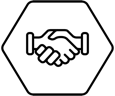 We will work responsibly with our clients and our customers to encourage sustainable practices and enable economic activities that create shared prosperity for current and future generations.We will work responsibly with our clients and our customers to encourage sustainable practices and enable economic activities that create shared prosperity for current and future generations.3.1 Client engagementDoes your bank have a policy or engagement process with clients and customers in place to encourage sustainable practices?  Yes		 In progress		 NoDoes your bank have a policy for sectors in which you have identified the highest (potential) negative impacts?  Yes		 In progress		 NoDescribe how your bank has worked with and/or is planning to work with its clients and customers to encourage sustainable practices and enable sustainable economic activities). It should include information on relevant policies, actions planned/implemented to support clients’ transition, selected indicators on client engagement and, where possible, the impacts achieved.This should be based on and in line with the impact analysis, target-setting and action plans put in place by the bank (see P2).3.1 Client engagementDoes your bank have a policy or engagement process with clients and customers in place to encourage sustainable practices?  Yes		 In progress		 NoDoes your bank have a policy for sectors in which you have identified the highest (potential) negative impacts?  Yes		 In progress		 NoDescribe how your bank has worked with and/or is planning to work with its clients and customers to encourage sustainable practices and enable sustainable economic activities). It should include information on relevant policies, actions planned/implemented to support clients’ transition, selected indicators on client engagement and, where possible, the impacts achieved.This should be based on and in line with the impact analysis, target-setting and action plans put in place by the bank (see P2).ResponseLinks and referencesBusiness opportunitiesDescribe what strategic business opportunities in relation to the increase of positive and the reduction of negative impacts your bank has identified and/or how you have worked on these in the reporting period. Provide information on existing products and services , information on sustainable products developed in terms of value (USD or local currency) and/or as a % of your portfolio, and which SDGs or impact areas you are striving to make a positive impact on (e.g. green mortgages – climate, social bonds – financial inclusion, etc.).Business opportunitiesDescribe what strategic business opportunities in relation to the increase of positive and the reduction of negative impacts your bank has identified and/or how you have worked on these in the reporting period. Provide information on existing products and services , information on sustainable products developed in terms of value (USD or local currency) and/or as a % of your portfolio, and which SDGs or impact areas you are striving to make a positive impact on (e.g. green mortgages – climate, social bonds – financial inclusion, etc.).ResponseLinks and referencesPrinciple 4: 
StakeholdersPrinciple 4: 
Stakeholders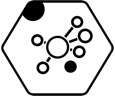 We will proactively and responsibly consult, engage and partner with relevant stakeholders to achieve society’s goals.We will proactively and responsibly consult, engage and partner with relevant stakeholders to achieve society’s goals.4.1 Stakeholder identification and consultationDoes your bank have a process to identify and regularly consult, engage, collaborate and partner with stakeholders (or stakeholder groups) you have identified as relevant in relation to the impact analysis and target setting process?  Yes		 In progress		 NoPlease describe which stakeholders (or groups/types of stakeholders) you have identified, consulted, engaged, collaborated or partnered with for the purpose of implementing the Principles and improving your bank’s impacts. This should include a high-level overview of how your bank has identified relevant stakeholders, what issues were addressed/results achieved and how they fed into the action planning process.4.1 Stakeholder identification and consultationDoes your bank have a process to identify and regularly consult, engage, collaborate and partner with stakeholders (or stakeholder groups) you have identified as relevant in relation to the impact analysis and target setting process?  Yes		 In progress		 NoPlease describe which stakeholders (or groups/types of stakeholders) you have identified, consulted, engaged, collaborated or partnered with for the purpose of implementing the Principles and improving your bank’s impacts. This should include a high-level overview of how your bank has identified relevant stakeholders, what issues were addressed/results achieved and how they fed into the action planning process.ResponseLinks and referencesPrinciple 5: 
Governance & CulturePrinciple 5: 
Governance & Culture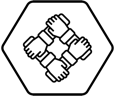 We will implement our commitment to these Principles through effective governance and a culture of responsible bankingWe will implement our commitment to these Principles through effective governance and a culture of responsible bankingGovernance Structure for Implementation of the PrinciplesDoes your bank have a governance system in place that incorporates the PRB?  Yes		 In progress		 NoPlease describe the relevant governance structures, policies and procedures your bank has in place/is planning to put in place to manage significant positive and negative (potential) impacts and support the effective implementation of the Principles. This includes information about which committee has responsibility over the sustainability strategy as well as targets approval and monitoring (including information about the highest level of governance the PRB is subjected to),details about the chair of the committee and the process and frequency for the board having oversight of PRB implementation (including remedial action in the event of targets or milestones not being achieved or unexpected negative impacts being detected), as well as remuneration practices linked to sustainability targets.Governance Structure for Implementation of the PrinciplesDoes your bank have a governance system in place that incorporates the PRB?  Yes		 In progress		 NoPlease describe the relevant governance structures, policies and procedures your bank has in place/is planning to put in place to manage significant positive and negative (potential) impacts and support the effective implementation of the Principles. This includes information about which committee has responsibility over the sustainability strategy as well as targets approval and monitoring (including information about the highest level of governance the PRB is subjected to),details about the chair of the committee and the process and frequency for the board having oversight of PRB implementation (including remedial action in the event of targets or milestones not being achieved or unexpected negative impacts being detected), as well as remuneration practices linked to sustainability targets.ResponseLinks and referencesPromoting a culture of responsible banking:Describe the initiatives and measures of your bank to foster a culture of responsible banking among its employees (e.g., capacity building, e-learning, sustainability trainings for client-facing roles, inclusion in remuneration structures and performance management and leadership communication, amongst others).  Promoting a culture of responsible banking:Describe the initiatives and measures of your bank to foster a culture of responsible banking among its employees (e.g., capacity building, e-learning, sustainability trainings for client-facing roles, inclusion in remuneration structures and performance management and leadership communication, amongst others).  ResponseLinks and referencesPolicies and due diligence processesDoes your bank have policies in place that address environmental and social risks within your portfolio? Please describe.Please describe what due diligence processes your bank has installed to identify and manage environmental and social risks associated with your portfolio. This can include aspects such as identification of significant/salient risks, environmental and social risks mitigation and definition of action plans, monitoring and reporting on risks and any existing grievance mechanism, as well as the governance structures you have in place to oversee these risks.Policies and due diligence processesDoes your bank have policies in place that address environmental and social risks within your portfolio? Please describe.Please describe what due diligence processes your bank has installed to identify and manage environmental and social risks associated with your portfolio. This can include aspects such as identification of significant/salient risks, environmental and social risks mitigation and definition of action plans, monitoring and reporting on risks and any existing grievance mechanism, as well as the governance structures you have in place to oversee these risks.ResponseLinks and referencesSelf-assessment summary Does the CEO or other C-suite officers have regular oversight over the implementation of the Principles through the bank’s governance system?  Yes					 NoDoes the governance system entail structures to oversee PRB implementation (e.g. incl. impact analysis and target setting, actions to achieve these targets and processes of remedial action in the event targets/milestones are not achieved or unexpected neg. impacts are detected)?  Yes					 NoDoes your bank have measures in place to promote a culture of sustainability among employees (as described in 5.2)?  Yes		 In progress		 NoPrinciple 6: 
Transparency & AccountabilityPrinciple 6: 
Transparency & Accountability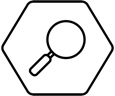 We will periodically review our individual and collective implementation of these Principles and be transparent about and accountable for our positive and negative impacts and our contribution to society’s goals.We will periodically review our individual and collective implementation of these Principles and be transparent about and accountable for our positive and negative impacts and our contribution to society’s goals.AssuranceHas this publicly disclosed information on your PRB commitments been assured by an independent assurer?  Yes		 Partially		 NoIf applicable, please include the link or description of the assurance statement.AssuranceHas this publicly disclosed information on your PRB commitments been assured by an independent assurer?  Yes		 Partially		 NoIf applicable, please include the link or description of the assurance statement.ResponseLinks and referencesReporting on other frameworksDoes your bank disclose sustainability information in any of the listed below standards and frameworks? 	GRI 	SASB 	CDP  	IFRS Sustainability Disclosure Standards (to be published) 	TCFD 	Other: ….Reporting on other frameworksDoes your bank disclose sustainability information in any of the listed below standards and frameworks? 	GRI 	SASB 	CDP  	IFRS Sustainability Disclosure Standards (to be published) 	TCFD 	Other: ….ResponseLinks and referencesOutlookWhat are the next steps your bank will undertake in next 12 month-reporting period (particularly on impact analysis, target setting and governance structure for implementing the PRB)? Please describe briefly.OutlookWhat are the next steps your bank will undertake in next 12 month-reporting period (particularly on impact analysis, target setting and governance structure for implementing the PRB)? Please describe briefly.ResponseLinks and referencesChallengesHere is a short section to find out about challenges your bank is possibly facing regarding the implementation of the Principles for Responsible Banking. Your feedback will be helpful to contextualise the collective progress of PRB signatory banks. What challenges have you prioritized to address when implementing the Principles for Responsible Banking? Please choose what you consider the top three challenges your bank has prioritized to address in the last 12 months (optional question).If desired, you can elaborate on challenges and how you are tackling these:ChallengesHere is a short section to find out about challenges your bank is possibly facing regarding the implementation of the Principles for Responsible Banking. Your feedback will be helpful to contextualise the collective progress of PRB signatory banks. What challenges have you prioritized to address when implementing the Principles for Responsible Banking? Please choose what you consider the top three challenges your bank has prioritized to address in the last 12 months (optional question).If desired, you can elaborate on challenges and how you are tackling these: Embedding PRB oversight into governance  Gaining or maintaining momentum in the bank Getting started: where to start and what to focus on in the beginning Conducting an impact analysis Assessing negative environmental and social impacts Choosing the right performance measurement methodology/ies Setting targets Other: … Customer engagement Stakeholder engagement Data availability Data quality Access to resources Reporting Assurance Prioritizing actions internallyIf desired, you can elaborate on challenges and how you are tackling these:If desired, you can elaborate on challenges and how you are tackling these:Impact areaPractice (pathway to impact)Practice (pathway to impact)Practice (pathway to impact)Practice (pathway to impact)Practice (pathway to impact)Practice (pathway to impact)Practice (pathway to impact)Practice (pathway to impact)Practice (pathway to impact)Practice (pathway to impact)ImpactImpactImpactImpact areaAction indicatorsAction indicatorsAction indicatorsOutput indicatorsOutput indicatorsOutput indicatorsOutcome indicatorsOutcome indicatorsOutcome indicatorsOutcome indicatorsImpact indicatorsImpact indicatorsImpact indicatorsImpact areaCodeIndicatorResponse options & metrics CodeIndicatorResponse options & metrics CodeIndicatorResponse options & metrics Response options & metrics CodeIndicatorResponse options & metrics Climate change mitigationA.1.1 Climate strategy: Does your bank have a climate strategy in place?Yes / In progress / NoA.2.1Client engagement process: Is your bank in an engagement process with clients regarding their strategy towards a low(er)-carbon business model (for business clients), or towards low(er)-carbon practices (for retail clients)?Yes / Setting it up / No;If yes:Please specify for which clients (types of clients, sectors, geography, number of clients etc.)A.3.1Financial volume of green assets/low-carbon technologies: How much does your bank lend to/invest in green assets / loans and low-carbon activities and technologies?bln/mn USD or local currency, and/or % of portfolio;please specify the definition of green assets and low-carbon technologies usedbln/mn USD or local currency, and/or % of portfolio;please specify the definition of green assets and low-carbon technologies usedA.4.1Reduction of GHG emissions: how much have the GHG emissions financed been reduced? % over time; baseline and tracking GHG emissions in kg of CO2e (or applicable metrics)Climate change mitigationA.1.2 Paris alignment target: Has your bank set a long-term portfolio-wide Paris-alignment target? To become net zero by when?Yes / In progress / No; If yes: please specify: to become net zero by when?Emissions baseline / base year: What is the emissions baseline / base year for your target?Climate scenario used: What climate scenario(s) aligned with the Paris climate goals has your bank used?A.2.2Absolute financed emissions: What are your absolute emissions (financed emissions = scope 3, category 15) in your lending and/or investment portfolio?Total GHG emissions or CO2e (please also disclose what is excluded for now and why)A.3.2Financial volume lent to / invested in carbon intensive sectors and activities and transition finance: How much does your bank lend to / invest in carbon-intensive sectors and activities? How much does your bank invest in transition finance?bln/mn USD or local currency, and/or % of portfoliobln/mn USD or local currency, and/or % of portfolioA.4.2Portfolio alignment: How much of your bank’s portfolio is aligned with Paris (depending on the target set [A.1.2] either 1.5 or 2 degrees)?% of portfolio (please specify which portfolio;  for corporate and business clients: % of sectors financed)Climate change mitigationA.1.3Policy and process for client relationships: has your bank put in place rules and processes for client relationships (both new clients and existing clients), to work together towards the goal of transitioning the clients’ activities and business model? Yes / In progress / NoA.2.3Sector-specific emission intensity (per clients’ physical outputs or per financial performance): What is the emission intensity within the relevant sector?Please specify which sector (depending on the sector and/or chosen metric): kg of CO2e/ kWh, CO2e / m2;kg of CO2e/USD invested, or kg of CO2e/revenue or profitClimate change mitigationA.1.4Portfolio analysis: Has your bank  analyzed (parts of) its lending and/or investment portfolio in terms of financed emissions (Scope 3, category 15); technology mix or carbon-intensive sectors in the portfolio? Yes / In progress / No;If yes: please specify which parts of the lending and investment portfolio you have analyzedA.2.4Proportion of financed emissions covered by a decar-bonization target: What proportion of your bank’s financed emissions is covered by a decar-bonization target, i.e. stem from clients with a transition plan in place?% (denominator: financed emissions in scope of the target set)Climate change mitigationA.1.5Business opportunities and financial products: Has your bank developed financial products tailored to support clients’ and customers’ reduction in GHG emissions (such as energy efficient mortgages, green loans, green bonds, green securitisations etc.)?Yes / In progress / No; Please specify which ones, and what financial volume and/or % of the portfolio they account forA.2.4Proportion of financed emissions covered by a decar-bonization target: What proportion of your bank’s financed emissions is covered by a decar-bonization target, i.e. stem from clients with a transition plan in place?% (denominator: financed emissions in scope of the target set)Financial healthB.1.1*# of products and services in the portfolio with a focus on financial healthInternal data based. Measures how many of the products and services in the portfolio have a financial health focus. We deem a product or service to have this focus when it facilitates decision making and supports financial health increase based on our definition of financial health. This covers  products and services embedded with nudges to simplify decision making, round-up, high yield savings accounts, easy investment tools, etc.B.2.1*# of individuals supported with dedicated and effective financial and/or digital education initiativesBased on internal data. Measures the number of users (customers and non customers) of financial and/or digital skills-building initiatives offered by the bank. An initiative encompasses courses, programs, training videos, articles, SMS education campaigns, etc. Dedicated means that the initiative was specially created for a defined group of individuals (in many cases a prioritized group). Effective means that the bank has measured if the initiative is successful in generating the desired results of stronger financial skills, and thus, any individual that is supported with the initiative will achieve the desired results. A bank can't count a click as an individual so we encourage that the data is presented as # of individuals for deanonymized users and # of interactions for anonymized users.B.3.1*% of individuals with a good and/or very good level of financial skills% of individuals with a good and/or very good level of financial skillsAssessment based. Measures the percentage of individuals with a good and/or very good level of financial skills according to the assessment chosen by the financial institution. Should be measured on individuals benefitting from the bank's financial education initiatives. B.4.1 % of customers with a high level of financial healthSurvey and/or transactional data based.  Measures the percentage of customers with a high level of financial health according to the score chosen by the financial institution. Financial healthB.1.2*% of relevant employees supported with effective training on financial inclusion, responsible credit and/or financial healthBased on internal data. Measures the percentage of relevant employees supported with effective training on financial inclusion, responsible credit and/or financial health. Including training to attend the needs of prioritized groups. Effective means that the bank has measured if the initiative is successful in generating the desired results of stronger skills, and thus, any individual that is supported with the initiative will achieve the desired results. Relevant employees are those the bank prioritizes in the training program due to their direct impact on the customers' financial healthB.2.2*% of  customers actively using the online/mobile banking platform/toolsTransactional data based. Measures the percentage of customers logging in, at least once a month, to one of the following digital platforms (measure those applicable for your bank): Online internet banking and/or mobile phone banking and/or digital tools (including financial health tools)B.3.2% of customers who use the bank's services to create a financial action plan with the bank% of customers who use the bank's services to create a financial action plan with the bankTransactional and/or survey data based. Measures the percentage of customers who create a financial action plan with the bank using the bank's services. A financial action plan is anything that helps the customer build financial resilience. It is done "with the bank" if the bank can visualize, through the transactions of the customer, the results of the plan.B.4.2 % of customers for which spending exceeded 90% of inflows for more than 6 months last yearSurvey and/or transactional data based.  Measures the percentage of  customers with a transaction account and/or savings/investment accounts for which spending exceeded 90% of inflows for more than 6 months in the year within the reporting period compared to the total of customers within PRB scope. Focus on main financial institution customers.Financial healthB.1.3# of partnerships active to achieve financial health and inclusion targetsBased on internal data. Measures the number of partnerships currently active to achieve financial health and inclusion targets. By active we mean that are currently undergoing actions and generating results. We suggest disclosing the results of the partnerships in the commentary of the reports.B.3.3% of customers using overdraft regularly % of customers using overdraft regularly Transactional data based. Measures the percentage of customers using the overdraft option in their accounts or credit cards, regularly. Overdraft can be used to handle unexpected emergencies but more than 1/3 of the year (banks may deviate if proper reasons are provided) denotes regularity and a precursor to lower financial healthB.4.3% of customers that feel confident about their financial situation in the next 12 monthsSurvey based data. Measures the percentage of customers that answered positively to feeling confident about their financial situation in the next 12 months compared to the total number of customers surveyed. By confident we mean not feeling worried about their financial situation.Financial healthB.3.4% of customers with a non-performing loan% of customers with a non-performing loanTransactional data based. Measures the percentage of customers with past-due loans ("past due" defined by policies at each bank) compared to the total amount of customers with loans in the bank's lending portfolio.B.4.4% of customers with products connected to long-term saving and investment plansTransactional and/or survey data based. Measures the percentage of customers with products connected to long-term saving and investment plans. "Long-term" will depend on each bank's definition.  Financial healthB.3.5% of customers showing an increase or stable amounts in savings, deposit and/or investment account balances, quarter on quarter.% of customers showing an increase or stable amounts in savings, deposit and/or investment account balances, quarter on quarter.Transactional data based. Measures the percentage of customers showing an increase or stable amounts in savings and/or deposit AND/OR  investment accounts balances, quarter on quarter. B.4.5% of customers that would struggle to raise emergency funds or cover with insurance a major unexpected expenseSurvey based data. Measures the percentage of customers that would struggle to raise emergency funds or cover with insurance a major unexpected expense. We consider a major unexpected expense, one that the customer hadn't planned for and would require them to spend more than what they have available for secondary expenses in their monthly budget or 1/20th of the country's Gross National Income (banks may deviate if proper reasons are provided). A good example is: unforeseen medical bills, large appliance malfunctioning, car repair, etc. Survey based using the question: "If a major unexpected expense arises, how can you cover it right now?" and give the multiple choice options of insurance, emergency funds, loan, credit card, family/friends, etc.C. Financial InclusionC.1.1*# of products and services in the portfolio with a focus on financial inclusionInternal data based. Measures how many of the products and services in the portfolio have a  financial inclusion focus. We deem a product or service to have this focus when its design facilitates the access and usage by the prioritized customer. For example, no-fee savings account, low interest microloan, offline access or sim-based banking apps, etcC.2.1# of individuals supported with dedicated and effective financial and/or digital education initiativesBased on internal data. Measures the number of users (customers and non customers) of financial and/or digital skills-building initiatives offered by the bank. An initiative encompasses courses, programs, training videos, articles, SMS education campaigns, etc. Dedicated means that the initiative was specially created for a defined group of individuals (in many cases a prioritized group). Effective means that the bank has measured if the initiative is successful in generating the desired results of stronger financial skills, and thus, any individual that is supported with the initiative will achieve the desired results. A bank can't count a click as an individual so we encourage that the data is presented as # of individuals for deanonymized users and # of interactions for anonymized users.C.3.1*% of individuals with a good and/or very good level of financial skills% of individuals with a good and/or very good level of financial skillsAssessment based. Measures the percentage of individuals with a good and/or very good level of financial skills according to the assessment chosen by the financial institution. Should be measured on individuals benefitting from the bank's financial education initiatives. C.4.1% of customers with 2 or more active financial products, from different categories, with the bankTransactional data based. Measures the percentage of customers with 2 or more active financial products, from different categories, with the bank. By active we mean there's at least one usage per month. By category we mean credit/debt, savings/deposit/payment, insurance, investment, etc. Once a target has been set for this indicator, we encourage banks to ensure responsible selling policies or other initiatives so that the target doesn't become a toxic incentive.C. Financial InclusionC.1.2*% of relevant employees supported with effective training on financial inclusion, responsible credit and/or financial healthBased on internal data. Measures the percentage of relevant employees supported with effective training on financial inclusion, responsible credit and/or financial health. Including training to attend the needs of prioritized groups. Effective means that the bank has measured if the initiative is successful in generating the desired results of stronger skills, and thus, any individual that is supported with the initiative will achieve the desired results. Relevant employees are those the bank prioritizes in the training program due to their direct impact on the customers' financial healthC.2.2% of customers with effective access to a basic banking productTransactional data based. Measures the percentage of customers with effective access to a basic banking product. By effective we mean the usage beyond first access. Basic banking products vary by bank. Good examples are: checking accounts, payment accounts, credit cards, saving accounts, deposit accounts, e-money accounts, etc. C.3.2% of customers supported with dedicated customer journey/advisory services% of customers supported with dedicated customer journey/advisory services"Transactional data based. Where  dedicated customer journey/advisory services are in place for prioritized groups , this indicator measures the  percentage of customers using such services. Depending on size of bank, either number or percentage can be the unit of measure.C. Financial InclusionC.1.3# of partnerships active to achieve financial health and inclusion targetsBased on internal data. Measures the number of partnerships currently active to achieve financial health and inclusion targets. By active we mean that are currently undergoing actions and generating results. We suggest disclosing the results of the partnerships in the commentary of the reports.C.2.3# of new customers per monthTransactional data based. Measures the number of new customers per month. Once the bank sets a target, this indicator can become a KPI to measure the percentage of new customers from the prioritized groups, per month.C.3.3*% of  customers actively using the online/mobile banking platform/tools% of  customers actively using the online/mobile banking platform/toolsTransactional data based. Measures the percentage of customers logging in, at least once a month, to one of the following digital platforms (measure those applicable for your bank): Online internet banking and/or mobile phone banking and/or digital tools (including financial health tools, if applicable)